Annex 1[Name of Fund]ANNUAL programme NARRATIVE progress report REPORTING PERIOD: 1 january – NARRATIVE REPORT FORMATPurposeThis project seeks to foster greater tolerance, understanding of human rights and civic responsibilities among a significant portion of the population.OutputsBaseline and post-instruction on incidence of violence among teachers and students established in all schools in three counties.Teachers are trained and equipped with the skills to teach Peace Education in their schools.Students instructed in the curriculum for three hours each week (as specified in the curriculum).Teachers coordinate clubs, recreational teams, and drama activities containing peace messages and include out-of-school youth.       5)  Students engage in extra-curricular activities that reach out to out-of-school youth with PEHCED messages. OutcomesA more peaceful school environment and a segment of the population equipped with general conflict resolution skills, respect for human rights and knowledge that constitutes being a good citizen will contribute to national reconciliation and conflict management in several important ways.Resources In addition to the 900,000 USD, the Government through the Ministry of Education is contributing 1.2million USD in kind to the project. This amount is being used to pay salaries for the 1300 trained teachers to teach Peace Education in their respective schools, as well as the personnel who mange the peace Education Resource center in one of the project implementation area(Grand Gedeh County).The adjusted of staff salary downwards is the only major financial adjustment done by UNESCO according to the project document.The financial operating procedure which is foreseen as a good practice suggests the transfer of fund directly to the implementing partner and vendors rendering services to the Project. The Ministry of Education which is the implementing partner works in close collaboration with UNESCO in relation to budget planning. UNESCO then submits the request to the UNESCO Cluster Office in Accra. Once approved funds are paid directly to the implementer and vendors who are selected through a competitive bidding analysis. The bottlenecks have really been the delays to release of funds to the project location for the scheduled implementation of the project.Human Resources:1 project Officer, 1 project Assistant, 1 Ministry of Education Focal Point/National Project Coordinator, 1 DriverTwo consultants, OIL who has overall responsibilities to the projectImplementation and Monitoring ArrangementsConsidering the project objectives and goals, the project is being implemented in three phases so as to adequately achieve the desired goals. Phase One dealt with the training of Master trainers, as well as the conduct of a baseline survey to establish existing/prevalent issues of violence among teachers and students in the schools and the community at large; and training of master trainers with relevant skills to subsequently role out teachers training in the three counties through organized workshops. Phase Two is the training of teachers in Peace, Human Rights and Citizenship Education in order to reach the pupils in schools with the programme. And phase Three is the on-going instructional aspect where teachers will teach PEHCED as a single subject within the updated curriculum and be monitored by project staff and given substantial support when necessary for best results. Procurement is done in strict adherence to UNESCO’s institutional procurement procedures for Regional office in AccraNothing has started in the area of monitoring teachers’ post training activities in their various schools. However, monitoring from a broader perspective is ongoing. UNESCO Antenna has oversight responsibility to monitor the process of the training and provide support where necessary Baseline survey and evaluation is on the way, none of these activities have been undertaken as yet.Results The program has been moving on a very slow pace level of delay cannot be overemphasized. However, it is being constructively implemented so as to obtain desire goals. Baseline survey has been delayed but will kick off in first week of April 2010. 40 master trainers were trained with relevant skills who subsequently trained teachers from selected schools. Two workshops have been completed  in two counties involving 312 teachers(160from Grand Gedeh and 152 from Lofa). Plan for conduct of simultaneous workshops are in place and first two will commence on the 27th of March 2010.Administrative bureaucracies in respect of the timely and  prompt release of funds for scheduled implementation periods. To mitigate this unfortunate trend, a two prong approach has been agreed to fast track the teacher training workshops.There are partners that are directly or indirectly linked to the project, among them are Peace, Human rights and Citizenship Steering Committee that comprises UNESCO, UNMIL, UNICEF, UNHCR, SC/UK, and MOE provides umbrella management and overall oversight of the project. Material/Resource development- UNICEF, UNHCR &MOE in collaboration with UNESCO have contributed a great deal in the development of training resource materials for teaching and learning purposes. In addition to that, UNMIL and UNHCR are very supportive in facilitation and monitoring of on-going workshops with reinforcement of peace messages.Other highlights and cross-cutting issues pertinent to the results being reported on.Teachers benefit in their general teaching methodology due to the interactive and participatory approach  of Peace Education trainingFuture Work Plan (if applicable)Work plan is attached.In order to fast and meet deadlines, one major adjustment in the implementation plan is to hold simultaneous workshops.Performance Indicators (optional) Not applicable as of this stage.Abbreviations and Acronyms            UNICEF ----United Nations Children’s Fund            UNHCR ----United Nations High Commissioner for Refugees            UNMIL ---- United Nations Mission in Liberia            UNESCO – United nations Educational, Scientific, and Cultural Organizations            MOE ---------Ministry of   Education            SC/UK ----- Save The Children/ United Kingdom            PEHCED --- Peace, Human Rights & Citizenship EducationRevised work plan for the PEHCED ProjectJanuary – September 2010Timeline and Budget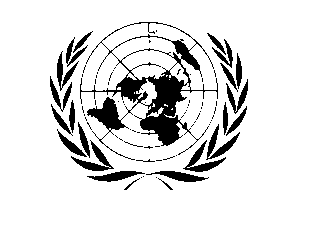 Insert Fund specific logo, if applicableSubmitted by:Elizabeth Moundo, Director/UNESCO Accra Cluster Officee.moundo@unesco.org+233244587244Country and Thematic Area(Liberia: Grand Gedeh, Nimba, Lofa)Submitted by:Elizabeth Moundo, Director/UNESCO Accra Cluster Officee.moundo@unesco.org+233244587244Country and Thematic Area(Liberia: Grand Gedeh, Nimba, Lofa)Programme No:013(PBF/LBR/A-2)MDTF Office Atlas No: 66676Programme Title: Peace Human Rights and Citizenship EducationParticipating Organization(s): UNESCOProgramme No:013(PBF/LBR/A-2)MDTF Office Atlas No: 66676Programme Title: Peace Human Rights and Citizenship EducationParticipating Organization(s): UNESCOImplementing Partners: Ministry of EducationProgramme Budget (from the Fund):For Joint Programme provide breakdown by UN Organization $900,000Programme Duration (in months):Start date: November 2008End date:  September 2010Original end date: May 2010Revised end date, if applicable:      September 2010Operational Closure Date, if applicable:Budget Revisions/Extensions:List budget revisions and extensions, with approval dates, if applicable Introduction:The Narrative Progress Report template is in line with the UNDG Standard Progress Report. Building on continued efforts made in the UN system to produce results-based reports, the progress report should describe how the activities (inputs) contributed to the achievement of specific short-term outputs during the twelve month reporting period, and to demonstrate how the short-term outputs achieved in the reporting period collectively contributed to the achievement of the agreed upon outcomes of the Strategic (UN) Planning Framework guiding the operations of the Fund.In support of the individual programme reports, please attach any additional relevant information and photographs, assessments, evaluations and studies undertaken or published. The information contained in the Programme Summaries and Quarterly Updates prepared by the Participating Organizations may be useful in the preparation of the Annual Narrative Progress Report. These Summaries and Updates, where applicable, are available in the respective Fund sections of the MDTF Office GATEWAY (http://mdtf.undp.org/).Formatting Instructions:The report should not exceed 10-15 pages. The report should be submitted in one single Word or PDF file.Annexes can be added to the report but need to be clearly referenced, using footnotes or endnotes within the body of the narrative.Do not change the Names and Numbers of the Sections below.Outputs:Progress:% of completionBaseline and post instruction on incidence of violence among teachers and students established in all schools in the three counties.Baseline is on the way. Consultant has been identified, and instrument is being prepared for reviewing.25%  Teachers are trained and equipped with the skills to Train 40 master trainers in 10 day workshopTrain teachers in their respective counties/ DistrictsConduct refresher training for teachersDistribute and  develop training manuals for distribution to schoolsFirst phase of teacher training was conducted from the 13th to the 22 of July 2009 in Grand Gedeh County with 160 participants from 56 schools in 46 towns within the 4 districts of  the County. Training manuals were developed, printed and distributed to  participating schools in the County.The second phase was held in Lofa from the 1 – 12  February for152 teachers from 65 schools in three districts. In order to complete workshops within the remaining project time, simultaneous workshops have been schedule d to take place between March and  May 2010, while the rest of the period will be used for monitoring.65%Students instructed in PEHCED as part of the curriculum three hours per weekIt has been reported by trained teachers in Grand Gedeh that more than half of the  number of teachers that were trained have started teaching PEHCED in theirvarious schools in Grand Gedeh and Lofa Counties. 80%Students engaged in extra curriculum activities to reach out-of –school youth with PEHCED messages N/AN/AOutcomes:Progress:{In terms of Indicators}Variance1) A more peaceful school environmentN/AN/A2) Students and teachers understand the messages of the PEHCED curriculum and are able to use everything they have learned Activities leading towards this outcome have been initiated with the training of teachers from several schools. Upon the re-opening of schools, there have been reports from several institutions on the progress made so far in mainstreamingPEHCED into regular classroom activities.On-goingBaseline and post-instruction on incidence of violence among teachers and students established in all schools in three counties.Baseline and post-instruction on incidence of violence among teachers and students established in all schools in three counties.Baseline and post-instruction on incidence of violence among teachers and students established in all schools in three counties.Baseline and post-instruction on incidence of violence among teachers and students established in all schools in three counties.Baseline and post-instruction on incidence of violence among teachers and students established in all schools in three counties.Baseline and post-instruction on incidence of violence among teachers and students established in all schools in three counties.Baseline and post-instruction on incidence of violence among teachers and students established in all schools in three counties.Baseline and post-instruction on incidence of violence among teachers and students established in all schools in three counties.Baseline and post-instruction on incidence of violence among teachers and students established in all schools in three counties.Baseline and post-instruction on incidence of violence among teachers and students established in all schools in three counties.ActivityJanFebMarAprMayJuneJulyAug.Sept1.1 Develop and test                    baseline toolsWork with members of the JSC to identify baseline survey experts to develop relevant tools /questionnaire for the baselineWork with members of the JSC to identify baseline survey experts to develop relevant tools /questionnaire for the baselineSelect a county  for the testing of  the questionnaire by the teamN/AN/AN/AN/AN/AN/A1.2 Conduct baseline survey in selected counties and communitiesBaseline in first countyBaseline in the last two N/AN/AN/AN/AN/A1.3 compile and submit baseline reportProduce draft copy of baseline report for revision and correctionN/AN/AN/AN/ABudget$10,000.00$10,000.00$10,000.00$10,000.00$10,000.00$10,000.00$10,000.00$10,000.00$10,000.00Teachers are trained and equipped with the skills to teachTeachers are trained and equipped with the skills to teachTeachers are trained and equipped with the skills to teachTeachers are trained and equipped with the skills to teachTeachers are trained and equipped with the skills to teachTeachers are trained and equipped with the skills to teachTeachers are trained and equipped with the skills to teachTeachers are trained and equipped with the skills to teachTeachers are trained and equipped with the skills to teachTeachers are trained and equipped with the skills to teach3.2 Conduct training for teachers from selected schools in targeted counties/ DistrictsTrain 152 teachers in Voinjama Lofa CountyTrain 152 teachers in Kolahun Lofa CountyTrain 167 teachers in Ganta Nimba CountyTrain 166 teachers in Yarwein-Mensonnoh Nimba CountyTrain 166 teachers in Saclepea Nimba CountyTrain 167 teachers in Sanniquellie Nimba CountyTrain 167 teachers in Tappita Nimba County3.3  Supply teachers with training manual to conduct their sessionSupply teachers with relevant teaching materials during trainingSupply teachers with relevant teaching materials during trainingSupply teachers with relevant teaching materials during trainingSupply teachers with relevant teaching materials during trainingSupply teachers with relevant teaching materials during trainingSupply teachers with relevant teaching materials during trainingSupply teachers with relevant teaching materials during trainingBudget Students receive PEHCED instruction as a subject in the academy curriculum Students receive PEHCED instruction as a subject in the academy curriculum Students receive PEHCED instruction as a subject in the academy curriculum Students receive PEHCED instruction as a subject in the academy curriculum Students receive PEHCED instruction as a subject in the academy curriculum Students receive PEHCED instruction as a subject in the academy curriculum Students receive PEHCED instruction as a subject in the academy curriculum Students receive PEHCED instruction as a subject in the academy curriculum Students receive PEHCED instruction as a subject in the academy curriculum Students receive PEHCED instruction as a subject in the academy curriculum4.1 Teachers will teach PEHCED for three hours a week in schoolsPEHCED inclusive in regular lesson planPEHCED inclusive in regular lesson planPEHCED inclusive in regular lesson planPEHCED inclusive in regular lesson planPEHCED inclusive in regular lesson planPEHCED inclusive in regular lesson planPEHCED inclusive in regular lesson plan4.2 Students will be tested in PEHCED as any other subjectPEHCED inclusive in periodic test schedule accordinglyPEHCED inclusive in periodic test schedule accordinglyPEHCED inclusive in periodic test schedule accordinglyPEHCED inclusive in periodic test schedule accordinglyPEHCED inclusive in periodic test schedule accordinglyPEHCED inclusive in periodic test schedule accordinglyPEHCED inclusive in periodic test schedule accordinglyBudgetPeace , Human Rights and Citizenship Education is a require course for the teaching professionPeace , Human Rights and Citizenship Education is a require course for the teaching professionPeace , Human Rights and Citizenship Education is a require course for the teaching professionPeace , Human Rights and Citizenship Education is a require course for the teaching professionPeace , Human Rights and Citizenship Education is a require course for the teaching professionPeace , Human Rights and Citizenship Education is a require course for the teaching professionPeace , Human Rights and Citizenship Education is a require course for the teaching professionPeace , Human Rights and Citizenship Education is a require course for the teaching professionPeace , Human Rights and Citizenship Education is a require course for the teaching professionPeace , Human Rights and Citizenship Education is a require course for the teaching profession5.1 Instruction in PEHCED for all students/teachers-to-be at the teacher training institutes BudgetOut of school youth are benefited from PEHCED programOut of school youth are benefited from PEHCED programOut of school youth are benefited from PEHCED programOut of school youth are benefited from PEHCED programOut of school youth are benefited from PEHCED programOut of school youth are benefited from PEHCED programOut of school youth are benefited from PEHCED programOut of school youth are benefited from PEHCED programOut of school youth are benefited from PEHCED programOut of school youth are benefited from PEHCED programTeachers coordinate clubs, recreational teams, drama activities containing peace messages and include out-of-school youthEngage youth recreation centers and community through collaboration for dissemination of PEHCED message through extracurricular activities Ongoing activities with out of school youthOngoing activities with out of school youthStudents engage in extracurricular activities that reach out to out-of-school youth with PEHCED messagesOngoing extra curriculum activities to include out of school youthOngoing extra curriculum activities to include out of school youthOngoing extra curriculum activities to include out of school youthSensitize community on PEHCED programHold meeting with community heads on program implementation strategies in Lofa countyHold meeting with community heads on program implementation strategies in Nimba countyHold meeting with community heads on program implementation strategies in Nimba countyBudgetPEHCED messages absorbed and regular instructional sessions held according to plan PEHCED messages absorbed and regular instructional sessions held according to plan PEHCED messages absorbed and regular instructional sessions held according to plan PEHCED messages absorbed and regular instructional sessions held according to plan PEHCED messages absorbed and regular instructional sessions held according to plan PEHCED messages absorbed and regular instructional sessions held according to plan PEHCED messages absorbed and regular instructional sessions held according to plan PEHCED messages absorbed and regular instructional sessions held according to plan PEHCED messages absorbed and regular instructional sessions held according to plan PEHCED messages absorbed and regular instructional sessions held according to plan 7.1 Regular field visit to monitor and evaluate progressAs part of activities during field visitAs part of activities during field visitAs part of activities during field visit7.2 Interviews with students and youthQuarterly review by SCQuarterly review by SCQuarterly review by SC7.3 Periodic  review of plan and amend activities plan if necessary  7.4 Conduct refresher trainings for previously trained teacherSelect a topic that teachers need to be refreshed on as the result of the evaluationBudgetStudents and teachers as well as out-of -school youth understand the messages of the PEHCED curriculum and are able to use everything that they have learnedStudents and teachers as well as out-of -school youth understand the messages of the PEHCED curriculum and are able to use everything that they have learnedStudents and teachers as well as out-of -school youth understand the messages of the PEHCED curriculum and are able to use everything that they have learnedStudents and teachers as well as out-of -school youth understand the messages of the PEHCED curriculum and are able to use everything that they have learnedStudents and teachers as well as out-of -school youth understand the messages of the PEHCED curriculum and are able to use everything that they have learnedStudents and teachers as well as out-of -school youth understand the messages of the PEHCED curriculum and are able to use everything that they have learnedStudents and teachers as well as out-of -school youth understand the messages of the PEHCED curriculum and are able to use everything that they have learnedStudents and teachers as well as out-of -school youth understand the messages of the PEHCED curriculum and are able to use everything that they have learnedStudents and teachers as well as out-of -school youth understand the messages of the PEHCED curriculum and are able to use everything that they have learnedStudents and teachers as well as out-of -school youth understand the messages of the PEHCED curriculum and are able to use everything that they have learned78.1 Regular class room instruction given 3 times a weekStudents and teachers exhibit none- violent interactionStudents and teachers exhibit none violent interaction 8.2 Regular extra curriculum activities held in selected locationsLiaise with partners and community leaders to involve out-of –school youth in the programLiaise with partners and community leaders to involve out-of –school youth in the programLiaise with partners and community leaders to involve out-of –school youth in the programLiaise with partners and community leaders to involve out-of –school youth in the program8.3 Test of understanding and student surveyMonitoring tool8.4 Community youth group meeting/sessionsOrganize community meetings to evaluate implementation and ensure impactOrganize community meetings to evaluate implementation and ensure impactOrganize community meetings to evaluate implementation and ensure impactJanuaryFebruaryMarchAprilMayJuneJulyAugustSeptemberGrand GedehBaseline surveyMonitoringM&ELofa1st  workshop2nd  workshopBaseline surveyMonitoringM&ENimba1st  Workshop2nd  workshop3rd  Workshop4th Workshop5th workshopMonitoringM&EBudget$43,168+$3,436($46,604)$43,168+$3,436($46,604)$47,144 + 3436($50,580)$47,144 + 3436($50,580)$47,428 + 3436($50,864)$47,428 + 3436($50,864)$47,428 + 3436($50,864)??